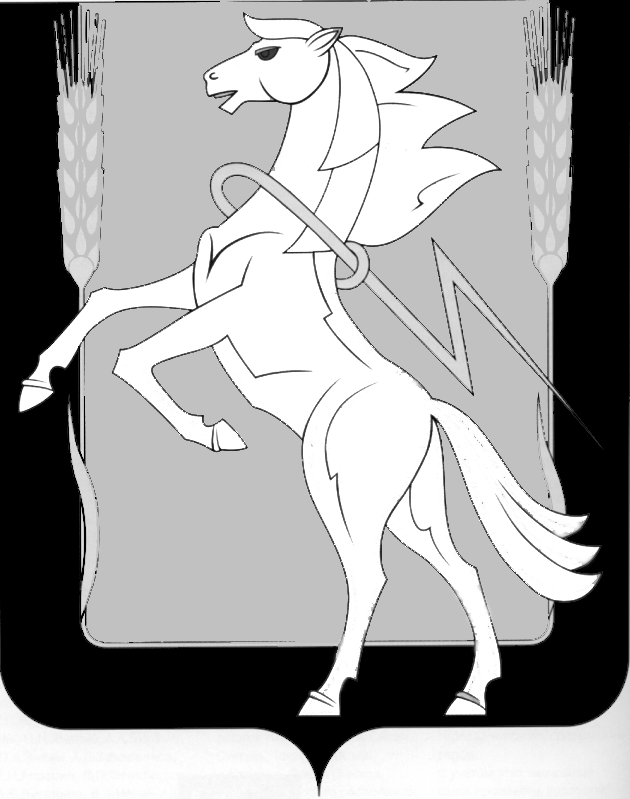 СОБРАНИЕ ДЕПУТАТОВ СОСНОВСКОГО МУНИЦИПАЛЬНОГО РАЙОНА пятого созыва третьего СОЗЫВАТОВ РЕШЕНИЕот «17» февраля 2016 года № 86О Положении «О порядке представления сведений о своих доходах, расходах, об имуществе и обязательствах имущественного характера, а также о доходах, расходах, об имуществе и обязательствах имущественного характера своих супруги (супруга) и несовершеннолетних детей, для лиц, замещающих муниципальные должности Сосновского муниципального района»В соответствии с Федеральным законом от 25 декабря 2008 года № 273-ФЗ «О противодействии коррупции», Федеральным законом от 03 декабря 2012 года № 230-ФЗ "О контроле за соответствием расходов лиц, замещающих государственные должности, и иных лиц их доходам» Собрание депутатов Сосновского муниципального района пятого созыва РЕШАЕТ:1. Утвердить Положение «О порядке представления сведений о своих доходах, расходах, об имуществе и обязательствах имущественного характера, а также о доходах, расходах, об имуществе и обязательствах имущественного характера своих супруги (супруга) и несовершеннолетних детей, для лиц, замещающих муниципальные должности Сосновского муниципального района» (прилагается).2. Настоящее решение вступает в силу со дня его принятия.Председатель Собрания депутатов Сосновского муниципального района                                                                   Г.М. Шихалева